Publicado en Madrid el 16/09/2021 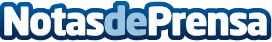 Opera GX integra CORSAIR iCUE y pone color a la navegación de los gamersEl primer navegador del mundo diseñado para gamers va un paso más allá con la integración de CORSAIR iCUE. Esto permitirá que las configuraciones RGB CORSAIR respondan dinámicamente a la navegaciónDatos de contacto:OperaNo disponibleNota de prensa publicada en: https://www.notasdeprensa.es/opera-gx-integra-corsair-icue-y-pone-color-a Categorias: Imágen y sonido Telecomunicaciones Juegos Entretenimiento Gaming http://www.notasdeprensa.es